Chapter 4: EquitiesPrimary & Secondary MarketsA company may need to expand and introduce new sources of finance and has decided that it needs to bring in new shareholdersHow might they find new shareholders?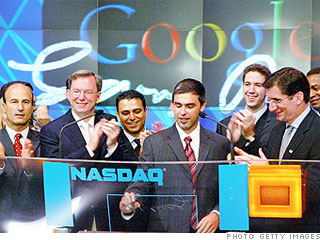 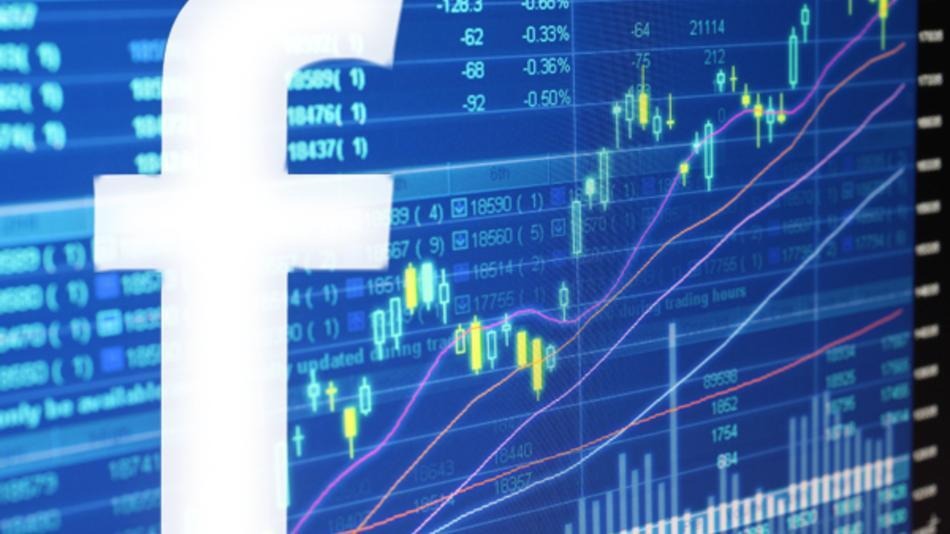 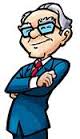 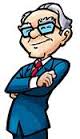 